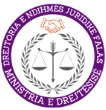 MINISTRIA E DREJTËSISËDREJTORIA E NDIHMËS JURIDIKE FALASNDIHMA JURIDIKE E GARANTUAR NGA SHTETINDIHMA JURIDIKE PARËSORE DHE DYTËSORENdihma Juridike Parësore - Viti 202132 ofrues  të shërbimit të ndihmës juridike të cilët gjejnë shtrirje  në mbi 95 % të territorit të vendit10 (dhjetë) qendra të shërbimit të ndihmës juridike parësore në Tiranë; Durrës; Shkodër ; Lezhë; Lushnje; Pogradec; Gjirokastër; Vlorë; Fier dhe Dibër;12 (dymbëdhjetë) organizata jofitimprurëse të cilat operojnë në Tiranë; Durrës; Elbasan; Berat; Shkodër, të autorizuara nga Ministri i Drejtësisë11 (njëmbëdhjetë Marrëveshje Bashkëpunimi me Klinikat Ligjore pranë IAL-ve që operojnë në Tiranë; Vlorë dhe Shkodër.Ndihma Juridike Parësore ONLINE (platformajuristionline.al) dhe ndihma juridike në E-Albana.Numri i gjelbër pa pagesë 08001010Natyra e çështetjeve të ndihmës juridike parësore për vitin 2021:Shënim: Nuk janë përfshirë të dhënat e numrit të gjelbër nisur fakti se natyra e ofrimit të këtij shërbimi nuk kërkon domosdoshmërisht kategorizimin e qytetarëve.Kategoritë përfituese të ndihmës juridike parësore për vitin 2021:Shënim: Nuk janë përfshirë të dhënat e platformës juristionline dhe numrit të gjelbër nisur fakti se natyra e ofrimit të këtij shërbimi nuk kërkon domosdoshmërisht kategorizimin e qytetarëve.Gjinia e përfituesve të ndihmës juridike parësore për vitin 2021Shënim: Nuk janë përfshirë të dhënat e platformës juristionline dhe numrit të gjelbër nisur fakti se natyra e ofrimit të këtij shërbimi nuk kërkon domosdoshmërisht kategorizimin e qytetarëve sipas gjinisë.TOTAL NDIHMA JURIDIKE PARËSORE2019-2021 (12.367 Raste)Ndihma Juridike Dytësore - Viti 2021Mbulim me avokatë, ofrues të ndihmës juridike dytësore në 100% të territorit të RSh sipas qarqeve;Nënshkruajnë kontratë me DNJF për ofrimin e ndihmës juridike dytësore 124 avokatë për vitin 2020. Për vitin 2020, kanë rezultuar 73 avokatë pjesë të listës së ofruesve të shërbimit të ndihmës juridike dytësore;TOTAL NDIHMA JURIDIKE DYTËSORE2019-2021 (1.074 vendime gjyqësore)Viti 2021Viti 2021Viti 2021Viti 2021Viti 2021Viti 2021Viti 2021MuajiQendrat e Shërbimit të Ndihmës Juridike ParësoreOrganizatat Jofitimprurëse të autorizuaraKlinikat e Ligjit pranë IAL-vePlatforma JuristionlineNumri i gjelbër 08001010Totali i rasteve të raportuaraJanar169205317876631Shkurt2161791021361679Mars209228421981741Prill273237613857711Maj255220214765689Qershor307180212050659Korrik255374017134834Gusht20175017237485Shtator321183617842730Tetor370172413930715Nëntor3731852410347732Dhjetor 236160012625547Total318523986119046058153Civile4327Penale744Administrative2931Total 8002Te ardhura dhe pasuri te pamjaftueshme3084Kategori e Vecante1681Papercaktuar879Total 5644Femra3263Meshkuj2381Total 5644Vendime Gjyqësore me Objekt  Ndihmën Juridike JANAR – DHJETOR 2021Vendime Gjyqësore me Objekt  Ndihmën Juridike JANAR – DHJETOR 2021Vendime Gjyqësore me Objekt  Ndihmën Juridike JANAR – DHJETOR 2021Vendime Gjyqësore me Objekt  Ndihmën Juridike JANAR – DHJETOR 2021Vendime Gjyqësore me Objekt  Ndihmën Juridike JANAR – DHJETOR 2021Vendime Gjyqësore me Objekt  Ndihmën Juridike JANAR – DHJETOR 2021Vendime Gjyqësore me Objekt  Ndihmën Juridike JANAR – DHJETOR 2021Pranim të kërkesës për ndihmë juridike dytësoreRrëzim të kërkesës për ndihmë juridike dytësorePranim të kërkesës për përjashtim nga taksat dhe shpenzimet gjyqësoreRrëzim të kërkesës për përjashtim nga taksat dhe shpenzimet gjyqësorePranim të kërkesës për ndihmë juridike dytësore dhe kërkesës për përjashtim nga taksat dhe shpenzimet gjyqësoreRrëzim të kërkesës për ndihmë juridike dytësore dhe kërkesës për përjashtim nga taksat dhe shpenzimet gjyqësoreKthim aktesh/pushim cështjeje/cështje në gjykim/moskompetencë/31541		1133		356147Totali i Vendimeve Gjyqësore = 849Totali i Vendimeve Gjyqësore = 849Totali i Vendimeve Gjyqësore = 849Totali i Vendimeve Gjyqësore = 849Totali i Vendimeve Gjyqësore = 849Totali i Vendimeve Gjyqësore = 849Totali i Vendimeve Gjyqësore = 849